1st PART					             2nd PARTAlgorithm for the songTask – Listen the song „Wash your hands“.  Cut the pictures and text shown on the next page. Show algorithm for two parts of the song „Wash your hands“ using pictures and text. Glue them to the empty space on this page and enter the required number of repetitions.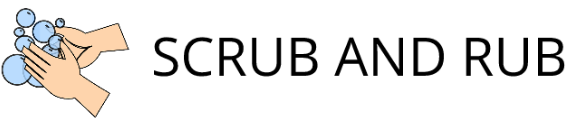 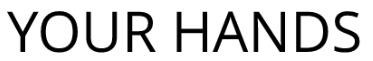 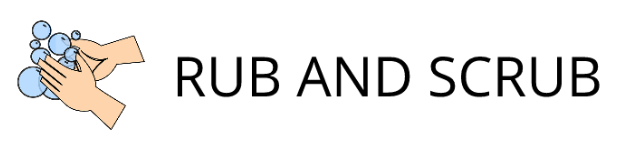 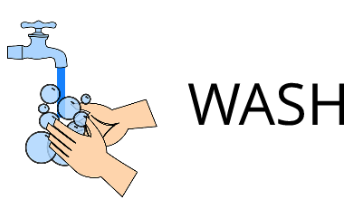 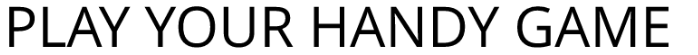 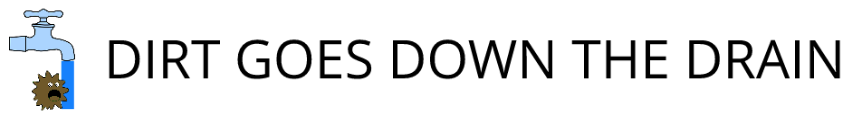 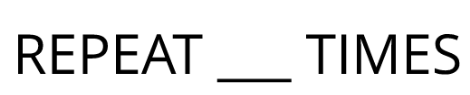 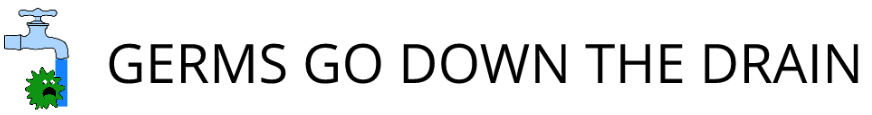 